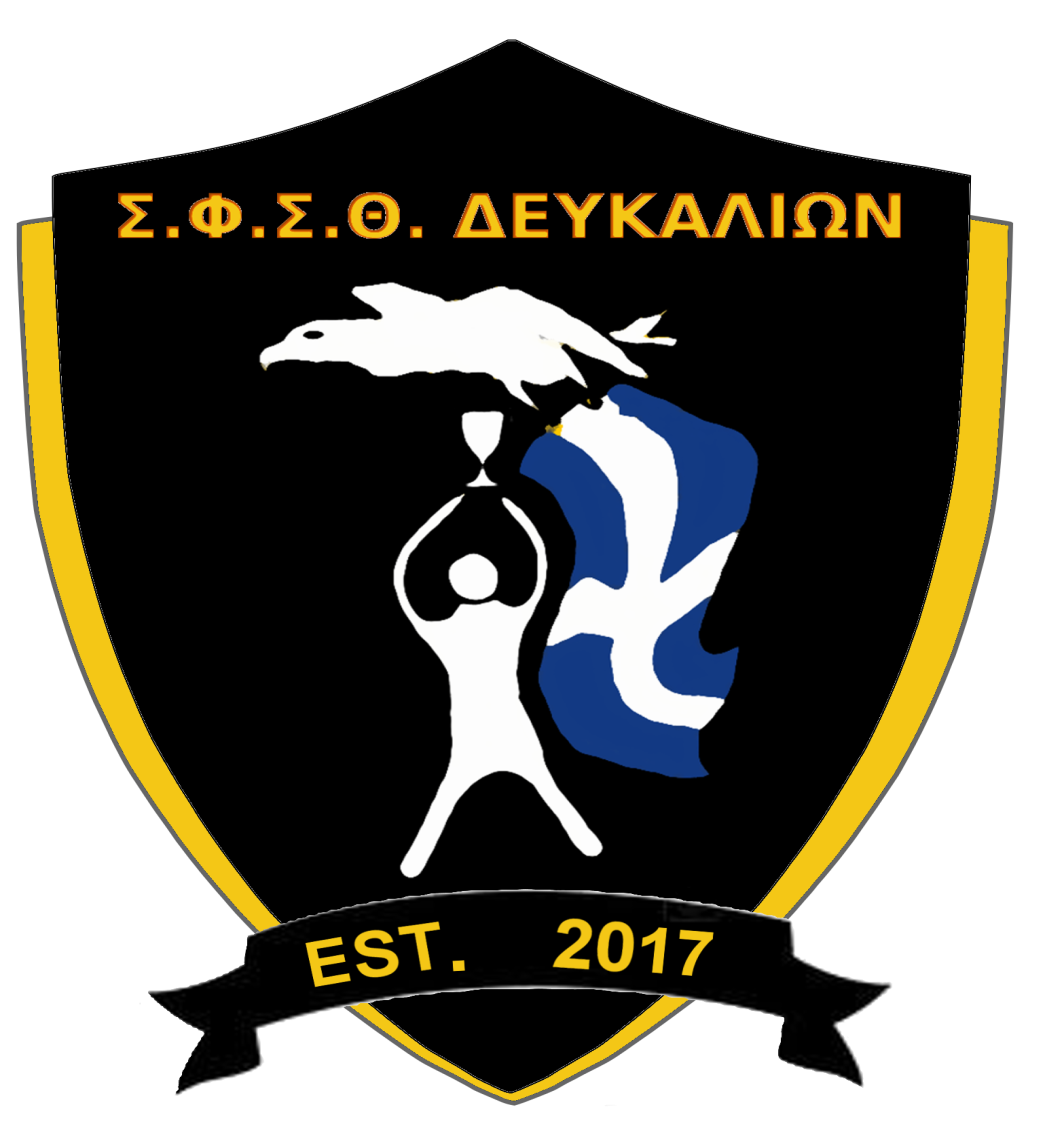 ΑΚΑΔΗΜΙΕΣ ΣΤΙΒΟΥ  ΓΙΑ ΠΑΙΔΙΑΑΠΟ 4-18 ΕΤΩΝΓΙΑ ΤΑ ΜΕΛΗ ΤΟΥ ΣΥΛΛΟΓΟΥ «ΟΙ ΑΓΙΟΙ ΠΑΝΤΕΣ»ΤΟ  ΠΡΩΤΟ ΠΑΙΔΙ  20€ΤΟ ΔΕΥΤΕΡΟ 10€ΚΑΙ  ΑΠΟ ΤΟ ΤΡΙΤΟ ΚΑΙ ΜΕΤΑ ΔΩΡΕΑΝΧΩΡΟΣ ΑΘΛΗΣΗΣ:    ΚΑΥΤΑΤΖΟΓΛΕΙΟ ΕΘΝΙΚΟ ΣΤΑΔΙΟΤΗΛΕΦΩΝΟ ΕΠΙΚΟΙΝΩΝΙΑΣ:6949410345